
College Roommate Agreement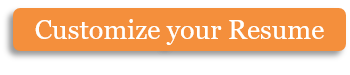  and  agree to all of the rules and requirements as stated in this roommate agreement. As of , until , we both agree to all of the following: The furniture will be provided on equal terms.  will provide living room furniture and  will provide dining room, outside, and office furniture. Both parties agree to purchase furniture for their individual bedrooms. Mutually agreed times for visitors are as follows: Monday through Thursday, 11:00 AM until 10:00 PM. Friday through Sunday, all day until 1:00 AM. Both roommates agree that “overnight” guests are allowed. If there are to be three or more visitors after 11:00 PM on the weekends, the roommates agree to consult one another. ‘s class schedule is as follows: . ‘s class schedule is as follows: . There are to be Quiet Hours during the week from 6:00 PM until 8:00 PM for studying. Both roommates will provide their own food, beverages, and kitchen utensils. Both parties have access to the printer but agree to share the costs of printer paper and ink. Both roommates agree to pay the rent and utilities at least  before they are due. Both roommates agree to share equal parts of both the rent and the utilities. If one roommate needs to borrow the property of another, they are to ask before using it. If property is broken, or not returned, the borrowing roommate will replace it within a week. Vehicles are owned by: Vehicles can only be borrowed by the other respective roommate if that roommate has purchased adequate insurance and asks for permission at least 24 hours in advance. Both roommates agree to keep the audio from music, movies, and internet videos to a minimal level. When the television is being used in the living room, the volume maximum is . I, , agree to all the rules and regulations of this roommate agreement.I, , agree to all the rules and regulations of this roommate agreement.Copyright information - Please read© This Free Microsoft Office Template is the copyright of Hloom.com. You can download and modify this template for your own personal use. You can (and should!) remove this copyright notice (click here to see how) before customizing the template.You may not distribute or resell this template, or its derivatives, and you may not make it available on other websites without our prior permission. All sharing of this template must be done using a link to http://www.hloom.com/. For any questions relating to the use of this template please email us - info@hloom.comSIGNATUREDATESIGNATUREDATE